Manizales, ______________SeñoresUNIVERSIDAD DE CALDAS Manizales – Caldas Asunto: Declaración de ausencia de inhabilidades e incompatibilidades para contratar. El/la suscrito/a _______________ , identificado/a con cédula de ciudadanía N° ___________ de __________, actuando en nombre propio y/o representación legal de la empresa ___________________, con NIT ___________________, declaro bajo la gravedad del juramento, de forma libre, espontánea y consciente, que el abajo firmante, ni los socios o accionistas de la persona jurídica, ni los miembros y/o colaboradores que se vincularán para el cumplimiento del objeto contractual, nos encontramos incursos en ninguna causal de inhabilidad, incompatibilidad, conflicto de intereses y/o prohibición, de las señaladas en la Constitución Política y en la Ley, especialmente: 1- Estar incursos en las causales de inhabilidad e incompatibilidad para contratar con entidades públicas de conformidad con lo establecido en la constitución y las leyes. 2-  Estar incurso en cualquiera de las causales de inhabilidad e incompatibilidad de que trata el artículo 8 de la ley 80 de 1993 y las normas que lo modifiquen o lo sustituyan. 3- Estar incurso el suscrito o la sociedad que represento, en alguna de las causales de inhabilidad por incumplimiento reiterado, que genere la imposición de multas o declaratoria de incumplimiento de conformidad con lo previsto en el artículo 90 de la ley 1474 de 2011 y las normas que lo modifiquen o lo sustituyan.  4- No tener conocimiento sobre la existencia de procesos pendientes de carácter alimentario y que cumplo con las obligaciones de familia. Lo anterior para dar cumplimiento al artículo 6° de la Ley 311 de 1996.5- No haber desempeñado el suscrito o alguno de los socios o accionistas de la compañía, funciones públicas al interior de la Universidad de Caldas dentro de los dos años anteriores a la fecha de la presentación de la propuesta, o estar desempeñando cargo público en la Universidad de Caldas, ni en ninguna otra institución del Estado.6- No soy cónyuge o compañero(a) permanente con servidores públicos del nivel directivo, asesor o de control interno de la Universidad de Caldas, ni tengo parentesco con ellos dentro del primer y segundo grado de consanguinidad, afinidad o civil7- No me encuentro relacionado en ninguna lista restrictiva de lavado de activos de ningún país, como las denominadas Listas OFAC, Lista Clinton o en listas nacionales o internacionales de organismos policiales, judiciales o de inteligencia por posibles vínculos con organizaciones delictivas.La presente declaración se suscribe con el fin de acreditar los documentos para trámite de contratación.Atentamente,______________________________Nombre, firma e identificaciónDirección y teléfono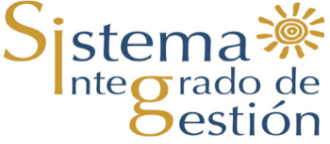 UNIVERSIDAD DE CALDASUNIVERSIDAD DE CALDASFORMATO DE DECLARACIÓN DE INHABIILIDADES E INCOMPATIBILIDADESFORMATO DE DECLARACIÓN DE INHABIILIDADES E INCOMPATIBILIDADESCÓDIGO: R-3218-P-CC-762VERSIÓN: 1